Univerzita Karlova, Fakulta sociálních věd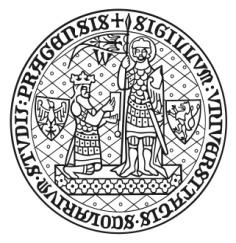 Žádost o příspěvek na úhradu výdajů na odborný kurz  Jméno a příjmení: Datum narození:  Pracoviště:   Výše pracovního úvazku vůči FSV: Doba trvání pracovního poměru na FSV UK:   Výše požadovaného příspěvku: Název odborného kurzu: Cena kurzu včetně DPH: Bankovní spojení zaměstnance, na které fakulta vystaví fakturu za úhradu rozdílu ceny kurzu:   /   a příspěvku. Datum:      	 	          Podpis zaměstnance: ………………………..Příloha: Originál daňového dokladu dle právních předpisů - faktura za kurz s připojeným podpisem vedoucího pracoviště FSV UK. Faktura bude vystavena na fakturační adresu fakulty („Univerzita Karlova, Fakulta sociálních věd, Smetanovo nábřeží 995/6, 110 00 Praha 1,       IČ: 00216208, DIČ: CZ 00216208“), v textu jsou kromě fakturačních údajů pořadatele uvedeny název kurzu, cena s a bez DPH, termín konání a jméno účastníka – zaměstnance. Vyjádření personálního referátu:    splňuje od     /    nesplňuje x)Datum: Vyjádření ekonomického oddělení s uvedením částky příspěvku:Datum: Souhlas tajemníka fakulty s výplatou příspěvku, s úhradou faktury pořadatele a pokyn k vystavení faktury k tíži zaměstnance:Datum: Potvrzení finanční účtárny o převzetí kopie žádosti ke zpracování:Datum: Potvrzení mzdové účtárny o převzetí kopie žádosti zanesení do mzdového listu zaměstnance:Datum: x) HODÍCÍ SE ZAŠKRTNĚTE